LO: To review our understanding of light and shadow and to explore how light travelsCopy the paragraph below in your textbooks.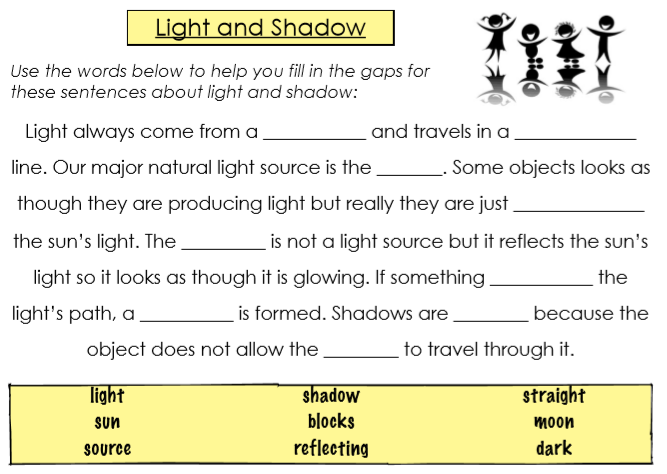 Use a torch or mobile phone and place it in front of an object as shown below. Draw a picture of the shadow and post it on Seesaw.  What happens when you move the light source closer to/further away from the object?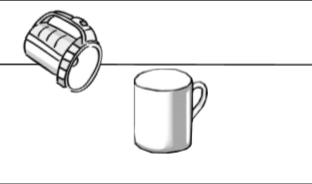 Name 3 natural light sources: Name 2 artificial light sources: Use a dictionary to write a definition of these words: ➡ Transparent➡ Translucent➡ Opaque